TRI-COUNTY TECHNICAL COLLEGE & ANDERSON UNVERSITY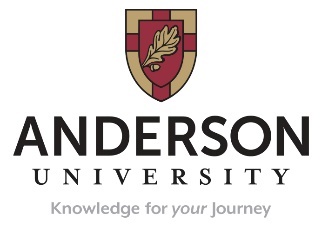 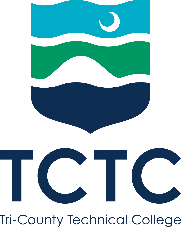 TRANSFER CREDIT AGREEMENT WORKSHEET 2023-24 Applied Associate of Science in Criminal Justice Technology		and Bachelor of Arts in Criminal JusticePost- Traditional TRI-COUNTY TECHNICAL COLLEGE & ANDERSON UNVERSITYTRANSFER CREDIT AGREEMENT WORKSHEET 2023-24 Applied Associate of Science in Criminal Justice Technology		and Bachelor of Arts in Criminal JusticePost- Traditional Advising Notes:1Program Elective options at TCTC include: CRJ 110, CRJ 120, CRJ 130, CRJ 145, CRJ 150, CRJ 202, CRJ 205, CRJ 216, CRJ 237, CRJ 239, CRJ 243, CRJ 246, CRJ 250, CRJ 251, or CRJ 262 2TCTC students can choose between PSC 201 or SOC 101. If a student chooses to take PSC 201 at TCTC, the student will need to take SOC 101 at AU. If a student chooses to take SOC 101 at TCTC, then the student will need to take PS 101 (equivalent to PSC 201 at TCTC) once the student transfers to AU. 3Or any University Transfer Humanities Course: ART 101, HIS 102, ENG 109, PHI 105, PHI 110, ENG 202, HIS 202, SPA 201, SPA 202, HIS 101, HIS 201, ENG 201, ENG 205, HSS 205, ENG 206, MUS 105, ENG 208, PHI 101. 4These3 courses (AU 110, CHR 105, CHR 305) will be taken online at AU. 5CIS 120 (Introduction to Information Processing Systems) is the equivalent to CPT 170 (if taken in the last 3 years) at TCTC. TCTC (A.A.S.) Degree Requirements & AU General Education Requirement – 66 HoursTCTC (A.A.S.) Degree Requirements & AU General Education Requirement – 66 HoursTCTC (A.A.S.) Degree Requirements & AU General Education Requirement – 66 HoursTCTC (A.A.S.) Degree Requirements & AU General Education Requirement – 66 HoursTCTC (A.A.S.) Degree Requirements & AU General Education Requirement – 66 HoursTCTC (A.A.S.) Degree Requirements & AU General Education Requirement – 66 HoursCourse NumberTCTC Course TitleCredit HoursCourse NumberAU Course TitleCredit HoursCRJ 101Introduction to Criminal Justice3CRJ 101Introduction to Criminal Justice3CRJ 115Criminal Law3CRJ 230Criminal Law3CRJ 222Ethics in Criminal Justice3GEN ELECGeneral Elective3CRJ 242Correctional Systems3CRJ 275Correctional Systems3ENG 101English Composition I3ENG 101Composition & Communication I3CRJ 116Criminal Law3GEN ELECGeneral Elective3CRJ 125Criminology3CRJ 150Criminology3CRJ 224Police Community Relations3CRJ 215American Police Systems3MAT 120Probability & Statistics3MAT 108Finite Probability & Statistics3PSY 201General Psychology3PSY 101Introduction to Psychology3CRJ 140Criminal Justice Report Writing3GEN ELECGeneral Elective3CRJ 230Criminal Investigation I3CRJ 251Criminal Investigation3Choose 3 ElecsProgram Electives19GEN ELECGeneral Electives9SFT 109Lifetime Fitness & Wellness3KIN 138Personal Fitness & Wellness(Satisfies Gen Elec @ AU)3SOC 1012Intro to Sociology3SOC 1012Introduction to Sociology23SPC 205Public Speaking3COM 110Public Speaking3CRJ 236Criminal Evidence3GEN ELECGeneral Elective3CRJ 260Seminar in Criminal Justice3GEN ELECGeneral Elective3PSY 207Forensic Psychology3GEN ELECGeneral Elective3Choose 13Humanities Requirement3Hum INQ ELECHumanities Inquiry Elective3A.A.S. Graduation Credits RequiredA.A.S. Graduation Credits Required66Transfer Credits AcceptedTransfer Credits Accepted66Course NumberTCTC Course TitleCredit HoursCourse NumberAU Course TitleCredit HoursAU 1104Post-Traditional Academic Success21CHR 1054Introduction to the Bible23CHR 3054 ORPHI 2104Christian Worldview and Contemporary Applications2 OR Philosophical Foundations & Moral Reasoning23SCI INQ Scientific Inquiry3-4HUM INQHumanities Inquiry3Core ElectiveCore Elective3CIS 1205Introduction to Information Processing Systems3ENG 301Business Communications3MGT 210Principles of Management3HS 201ORPSY 205Social Welfare Policies & ServicesORHuman Growth & Development3HS 390ORSOC 202Advocacy & Social Justice for Human ServicesORSocial Problems3HS 301ORSOC 310Human Behavior in the Social EnvironmentORRace & Ethnic Relations3CRJ 301Research Methods in Criminal Justice3CRJ 350Judicial Systems and Practices3CRJ 450Ethics in Criminal Justice3CRJ 475Constitutional Law3CRJ 490Senior Seminar in Criminal Justice3GEN ELECGeneral Elective4Total Additional Hours Taken at AUTotal Additional Hours Taken at AUTotal Additional Hours Taken at AUTotal Additional Hours Taken at AUTotal Additional Hours Taken at AU53-54Total Degree HoursTotal Degree HoursTotal Degree HoursTotal Degree HoursTotal Degree Hours122